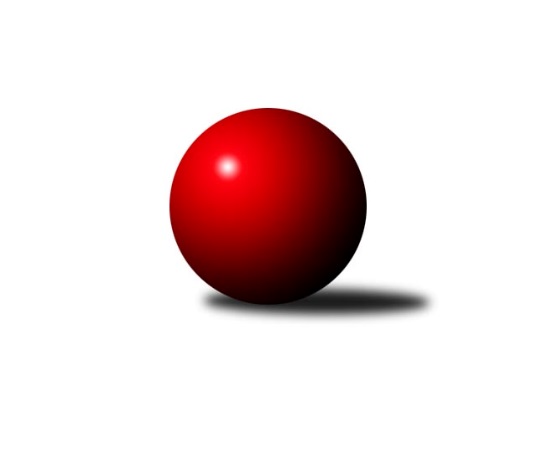 Č.13Ročník 2017/2018	9.12.2017Nejlepšího výkonu v tomto kole: 2649 dosáhlo družstvo: TJ Gumárny ZubříZlínský krajský přebor 2017/2018Výsledky 13. kolaSouhrnný přehled výsledků:TJ Bojkovice Krons	- TJ Slavia Kroměříž	4:4	2610:2588	5.0:7.0	8.12.TJ Sokol Machová B	- Kuželkářský klub Kroměříž	6:2	2600:2511	7.0:5.0	8.12.VKK Vsetín B	- Sport centrum Bylnice	5:3	2617:2543	7.0:5.0	8.12.TJ Valašské Meziříčí C	- TJ Kelč	4:4	2544:2639	5.0:7.0	9.12.TJ Spartak Hluk	- KC Zlín C	3:5	2197:2264	5.5:6.5	9.12.VKK Vsetín C	- TJ Gumárny Zubří	2:6	2616:2649	4.0:8.0	9.12.TJ Bojkovice Krons	- Kuželkářský klub Kroměříž	8:0	2668:2547	8.0:4.0	17.11.TJ Gumárny Zubří	- TJ Spartak Hluk	8:0	2471:2358	11.0:1.0	18.11.TJ Valašské Meziříčí C	- VKK Vsetín C	2:6	2541:2582	4.0:8.0	18.11.TJ Slavia Kroměříž	- VKK Vsetín B	6:2	2583:2452	9.0:3.0	18.11.KK Camo Slavičín	- TJ Sokol Machová B	3:5	2545:2555	6.0:6.0	18.11.Sport centrum Bylnice	- TJ Kelč	2:6	2549:2583	6.0:6.0	18.11.TJ Bojkovice Krons	- VKK Vsetín B	8:0	2718:2508	11.0:1.0	13.10.TJ Sokol Machová B	- TJ Kelč	1:7	2510:2585	3.0:9.0	13.10.Kuželkářský klub Kroměříž	- TJ Spartak Hluk	6:2	2445:2311	6.5:5.5	13.10.TJ Slavia Kroměříž	- KC Zlín C	7:1	2535:2382	8.0:4.0	14.10.KK Camo Slavičín	- VKK Vsetín C	2:6	2456:2463	4.0:8.0	14.10.Sport centrum Bylnice	- TJ Gumárny Zubří	2:6	2495:2582	3.0:9.0	14.10.TJ Kelč	- TJ Bojkovice Krons	7.5:0.5	2665:2450	10.5:1.5	20.10.KC Zlín C	- Kuželkářský klub Kroměříž	5:3	2444:2409	6.0:6.0	20.10.TJ Gumárny Zubří	- TJ Slavia Kroměříž	6:2	2486:2484	6.0:6.0	21.10.TJ Valašské Meziříčí C	- Sport centrum Bylnice	5:3	2578:2565	8.0:4.0	21.10.TJ Spartak Hluk	- KK Camo Slavičín	2:6	2243:2296	4.0:8.0	21.10.VKK Vsetín C	- TJ Sokol Machová B	6:2	2587:2464	9.0:3.0	21.10.TJ Bojkovice Krons	- VKK Vsetín C	6:2	2547:2540	6.0:6.0	27.10.TJ Sokol Machová B	- TJ Spartak Hluk	4:4	2393:2429	6.0:6.0	27.10.Kuželkářský klub Kroměříž	- TJ Gumárny Zubří	6:2	2554:2422	8.0:4.0	27.10.VKK Vsetín B	- TJ Kelč	6:2	2587:2527	7.0:5.0	27.10.TJ Slavia Kroměříž	- TJ Valašské Meziříčí C	7:1	2512:2479	6.0:6.0	28.10.KK Camo Slavičín	- KC Zlín C	4:4	2452:2468	8.0:4.0	28.10.KC Zlín C	- TJ Sokol Machová B	6:2	2513:2411	9.5:2.5	3.11.TJ Gumárny Zubří	- KK Camo Slavičín	5:3	2518:2425	9.0:3.0	4.11.TJ Spartak Hluk	- TJ Bojkovice Krons	2.5:5.5	2176:2240	4.5:7.5	4.11.TJ Valašské Meziříčí C	- Kuželkářský klub Kroměříž	7:1	2622:2468	7.0:5.0	4.11.VKK Vsetín C	- VKK Vsetín B	2:6	2609:2660	4.0:8.0	4.11.Sport centrum Bylnice	- TJ Slavia Kroměříž	3:5	2548:2615	4.0:8.0	4.11.TJ Kelč	- VKK Vsetín C	6:2	2556:2420	8.0:4.0	10.11.TJ Bojkovice Krons	- KC Zlín C	6:2	2575:2478	8.5:3.5	10.11.TJ Sokol Machová B	- TJ Gumárny Zubří	4.5:3.5	2511:2498	7.0:5.0	10.11.Kuželkářský klub Kroměříž	- Sport centrum Bylnice	2:6	2490:2492	5.0:7.0	10.11.VKK Vsetín B	- TJ Spartak Hluk	2:6	2465:2542	5.0:7.0	10.11.KK Camo Slavičín	- TJ Valašské Meziříčí C	6:2	2472:2425	7.0:5.0	11.11.KC Zlín C	- VKK Vsetín B	7:1	2496:2321	8.0:4.0	24.11.TJ Gumárny Zubří	- TJ Bojkovice Krons	6:2	2538:2488	5.5:6.5	25.11.TJ Spartak Hluk	- TJ Kelč	3:5	2112:2258	4.0:8.0	25.11.TJ Valašské Meziříčí C	- TJ Sokol Machová B	3:5	2444:2559	3.0:9.0	25.11.TJ Slavia Kroměříž	- Kuželkářský klub Kroměříž	5:3	2473:2472	6.0:6.0	25.11.Sport centrum Bylnice	- KK Camo Slavičín	6:2	2554:2438	7.0:5.0	25.11.TJ Kelč	- KC Zlín C	3:5	2499:2568	5.0:7.0	1.12.TJ Bojkovice Krons	- TJ Valašské Meziříčí C	7:1	2616:2479	6.0:6.0	1.12.TJ Sokol Machová B	- Sport centrum Bylnice	2.5:5.5	2562:2620	6.0:6.0	1.12.VKK Vsetín B	- TJ Gumárny Zubří	6:2	2615:2593	7.0:5.0	1.12.VKK Vsetín C	- TJ Spartak Hluk	6:2	2514:2442	8.0:4.0	2.12.KK Camo Slavičín	- TJ Slavia Kroměříž	1:7	2523:2642	2.5:9.5	2.12.Tabulka družstev:	1.	TJ Slavia Kroměříž	12	9	1	2	63.0 : 33.0 	88.0 : 56.0 	 2509	19	2.	TJ Bojkovice Krons	12	8	1	3	61.0 : 35.0 	78.0 : 66.0 	 2499	17	3.	TJ Gumárny Zubří	12	8	1	3	60.5 : 35.5 	86.5 : 57.5 	 2498	17	4.	KC Zlín C	12	7	3	2	57.0 : 39.0 	75.5 : 68.5 	 2446	17	5.	VKK Vsetín B	12	7	0	5	45.0 : 51.0 	65.5 : 78.5 	 2488	14	6.	TJ Kelč	12	6	1	5	51.5 : 44.5 	78.0 : 66.0 	 2455	13	7.	VKK Vsetín C	12	6	1	5	48.0 : 48.0 	74.0 : 70.0 	 2490	13	8.	KK Camo Slavičín	12	5	2	5	49.0 : 47.0 	70.5 : 73.5 	 2479	12	9.	TJ Sokol Machová B	12	4	1	7	39.0 : 57.0 	64.0 : 80.0 	 2491	9	10.	Sport centrum Bylnice	12	4	0	8	42.5 : 53.5 	64.0 : 80.0 	 2523	8	11.	Kuželkářský klub Kroměříž	12	3	1	8	40.0 : 56.0 	72.5 : 71.5 	 2503	7	12.	TJ Valašské Meziříčí C	12	3	1	8	38.0 : 58.0 	69.0 : 75.0 	 2435	7	13.	TJ Spartak Hluk	12	1	1	10	29.5 : 66.5 	50.5 : 93.5 	 2343	3Podrobné výsledky kola:	 TJ Bojkovice Krons	2610	4:4	2588	TJ Slavia Kroměříž	Jiří Zimek	 	 223 	 222 		445 	 1:1 	 447 	 	234 	 213		Jiří Tesař	Martin Hradský	 	 253 	 219 		472 	 2:0 	 414 	 	235 	 179		Kateřina Ondrouchová	Lumír Navrátil	 	 216 	 210 		426 	 0:2 	 457 	 	221 	 236		Libor Petráš	Jana Jiříčková	 	 200 	 223 		423 	 1:1 	 429 	 	228 	 201		Tomáš Kuchta	Petr Bařinka	 	 231 	 206 		437 	 1:1 	 427 	 	191 	 236		Zdeněk Drlík	Jiří Kafka	 	 214 	 193 		407 	 0:2 	 414 	 	215 	 199		Martin Růžičkarozhodčí: Nejlepší výkon utkání: 472 - Martin Hradský	 TJ Sokol Machová B	2600	6:2	2511	Kuželkářský klub Kroměříž	Jiří Fryštacký	 	 220 	 228 		448 	 1:1 	 432 	 	191 	 241		Radek Ingr	Lukáš Michalík	 	 194 	 227 		421 	 2:0 	 387 	 	187 	 200		Tomáš Náplava	Miroslav Ševeček	 	 211 	 196 		407 	 0:2 	 434 	 	220 	 214		Petr Boček	Radek Husek	 	 210 	 238 		448 	 1:1 	 427 	 	232 	 195		Daniel Mach	Leoš Hamrlíček	 	 225 	 204 		429 	 1:1 	 452 	 	210 	 242		Lenka Haboňová	Kateřina Fryštácká	 	 214 	 233 		447 	 2:0 	 379 	 	193 	 186		Pavel Vyskočilrozhodčí: Nejlepší výkon utkání: 452 - Lenka Haboňová	 VKK Vsetín B	2617	5:3	2543	Sport centrum Bylnice	Břetislav Adamec	 	 219 	 227 		446 	 2:0 	 394 	 	197 	 197		Jaroslav Slováček	Petra Oriňáková	 	 215 	 215 		430 	 0:2 	 433 	 	217 	 216		Lubomír Zábel	Lucie Oriňáková	 	 230 	 234 		464 	 2:0 	 421 	 	224 	 197		Alois Beňo	Petr Dvořáček	 	 238 	 235 		473 	 2:0 	 429 	 	221 	 208		Josef Bařinka	Martin Jasný	 	 208 	 194 		402 	 0:2 	 446 	 	224 	 222		Vladimír Pecl	Vlastimil Struhař	 	 216 	 186 		402 	 1:1 	 420 	 	210 	 210		Ondřej Masařrozhodčí: Nejlepší výkon utkání: 473 - Petr Dvořáček	 TJ Valašské Meziříčí C	2544	4:4	2639	TJ Kelč	Milan Klanica	 	 222 	 222 		444 	 2:0 	 402 	 	212 	 190		Antonín Plesník	Petr Jandík	 	 178 	 205 		383 	 0:2 	 490 	 	247 	 243		Pavel Chvatík	Jaroslav Zajíček	 	 218 	 217 		435 	 1:1 	 423 	 	199 	 224		Josef Gassmann	Jiří Pavlík	 	 198 	 194 		392 	 0:2 	 441 	 	240 	 201		Miroslav Pavelka	Pavel Milo	 	 225 	 215 		440 	 1:1 	 437 	 	204 	 233		Antonín Pitrun	Josef Konvičný	 	 220 	 230 		450 	 1:1 	 446 	 	210 	 236		Tomáš Vybíralrozhodčí: Nejlepší výkon utkání: 490 - Pavel Chvatík	 TJ Spartak Hluk	2197	3:5	2264	KC Zlín C	Jiří Pospíšil	 	 217 	 187 		404 	 2:0 	 379 	 	193 	 186		Miroslav Polášek	Tomáš Indra	 	 141 	 168 		309 	 0:2 	 375 	 	183 	 192		Samuel Kliment	Ludvík Jurásek	 	 209 	 178 		387 	 1:1 	 386 	 	187 	 199		Pavla Žádníková	Eva Kyseláková	 	 195 	 163 		358 	 1:1 	 351 	 	178 	 173		Jaroslav Trochta	Zdenek Kocir	 	 191 	 176 		367 	 0.5:1.5 	 379 	 	191 	 188		Pavel Struhař	Ondřej Kelíšek	 	 195 	 177 		372 	 1:1 	 394 	 	188 	 206		Zuzana Slovenčíkovározhodčí: Nejlepší výkon utkání: 404 - Jiří Pospíšil	 VKK Vsetín C	2616	2:6	2649	TJ Gumárny Zubří	Eva Oriňáková	 	 217 	 230 		447 	 0:2 	 454 	 	223 	 231		Lubomír Krupa	Jaroslav Fojtů	 	 205 	 222 		427 	 1:1 	 428 	 	215 	 213		Libor Vančura	Tomáš Havlíček	 	 191 	 219 		410 	 0:2 	 439 	 	212 	 227		Ota Adámek	Pavlína Radílková	 	 216 	 229 		445 	 1:1 	 434 	 	229 	 205		Jaroslav Adam	Miroslav Kašík	 	 229 	 230 		459 	 1:1 	 458 	 	243 	 215		Miroslav Macháček	Martin Kovács	 	 215 	 213 		428 	 1:1 	 436 	 	206 	 230		Radek Vetyškarozhodčí: Nejlepší výkon utkání: 459 - Miroslav Kašík	 TJ Bojkovice Krons	2668	8:0	2547	Kuželkářský klub Kroměříž	Jana Jiříčková	 	 221 	 225 		446 	 1:1 	 437 	 	211 	 226		Daniel Mach	Lumír Navrátil	 	 211 	 200 		411 	 1:1 	 399 	 	189 	 210		Stanislav Poledňák	Lumír Navrátil	 	 211 	 212 		423 	 1:1 	 417 	 	212 	 205		Pavel Vyskočil	Petr Bařinka	 	 234 	 230 		464 	 1:1 	 452 	 	242 	 210		Lenka Haboňová	Jiří Kafka	 	 226 	 246 		472 	 2:0 	 429 	 	220 	 209		Radek Ingr	Martin Hradský	 	 233 	 219 		452 	 2:0 	 413 	 	209 	 204		Petr Bočekrozhodčí: Nejlepší výkon utkání: 472 - Jiří Kafka	 TJ Gumárny Zubří	2471	8:0	2358	TJ Spartak Hluk	Lubomír Krupa	 	 210 	 203 		413 	 2:0 	 375 	 	182 	 193		Lenka Farkašovská	Ota Adámek	 	 210 	 203 		413 	 2:0 	 404 	 	208 	 196		Ondřej Kelíšek	Josef Šturma	 	 187 	 186 		373 	 2:0 	 369 	 	186 	 183		Tomáš Indra	Libor Vančura	 	 233 	 207 		440 	 2:0 	 408 	 	208 	 200		Ludvík Jurásek	Miroslav Macháček	 	 214 	 187 		401 	 2:0 	 376 	 	211 	 165		Martina Odehnalová	Radek Vetyška	 	 218 	 213 		431 	 1:1 	 426 	 	222 	 204		Zdenek Kocirrozhodčí: Nejlepší výkon utkání: 440 - Libor Vančura	 TJ Valašské Meziříčí C	2541	2:6	2582	VKK Vsetín C	Miloslav Plesník	 	 209 	 228 		437 	 2:0 	 399 	 	196 	 203		Petr Spurný	Petr Jandík	 	 188 	 209 		397 	 0:2 	 414 	 	191 	 223		Lucie Hanzelová	Pavel Milo	 	 244 	 232 		476 	 2:0 	 411 	 	208 	 203		Aneta Spurná	Josef Konvičný	 	 210 	 185 		395 	 0:2 	 453 	 	221 	 232		Pavlína Radílková	Milan Klanica	 	 207 	 221 		428 	 0:2 	 450 	 	226 	 224		Martin Kovács	Jiří Pavlík	 	 223 	 185 		408 	 0:2 	 455 	 	227 	 228		Miroslav Kašíkrozhodčí: Nejlepší výkon utkání: 476 - Pavel Milo	 TJ Slavia Kroměříž	2583	6:2	2452	VKK Vsetín B	Tomáš Kuchta	 	 202 	 216 		418 	 2:0 	 396 	 	198 	 198		Petr Dvořáček	Martin Růžička	 	 212 	 203 		415 	 0:2 	 432 	 	223 	 209		Miroslav Kubík	Libor Petráš	 	 226 	 227 		453 	 2:0 	 384 	 	195 	 189		Vlastimil Struhař	Jiří Tesař	 	 207 	 218 		425 	 1:1 	 429 	 	206 	 223		Miroslav Viktorin	Zdeněk Drlík	 	 208 	 228 		436 	 2:0 	 409 	 	205 	 204		Martin Jasný	Pavel Polišenský	 	 220 	 216 		436 	 2:0 	 402 	 	207 	 195		Vlastimil Kancnerrozhodčí: Nejlepší výkon utkání: 453 - Libor Petráš	 KK Camo Slavičín	2545	3:5	2555	TJ Sokol Machová B	Zdeněk Gajda	 	 220 	 189 		409 	 0:2 	 429 	 	224 	 205		Lukáš Michalík	Robert Řihák	 	 215 	 178 		393 	 1:1 	 404 	 	207 	 197		Bohumil Fryštacký	Ivana Bartošová	 	 239 	 223 		462 	 2:0 	 436 	 	237 	 199		Kateřina Fryštácká	Karel Kabela	 	 217 	 214 		431 	 2:0 	 409 	 	214 	 195		Leoš Hamrlíček	Josef Číž	 	 205 	 225 		430 	 1:1 	 399 	 	220 	 179		Miroslav Ševeček	Radek Rak	 	 228 	 192 		420 	 0:2 	 478 	 	251 	 227		Jiří Fryštackýrozhodčí: Nejlepší výkon utkání: 478 - Jiří Fryštacký	 Sport centrum Bylnice	2549	2:6	2583	TJ Kelč	Stanislav Horečný	 	 221 	 173 		394 	 1:1 	 451 	 	214 	 237		Antonín Plesník	Ondřej Masař	 	 217 	 204 		421 	 0:2 	 452 	 	239 	 213		Pavel Chvatík	Alois Beňo	 	 198 	 214 		412 	 1:1 	 426 	 	215 	 211		Antonín Pitrun	Lubomír Zábel	 	 222 	 216 		438 	 2:0 	 405 	 	196 	 209		Josef Gassmann	Ladislav Strnad	 	 214 	 249 		463 	 2:0 	 399 	 	205 	 194		Miroslav Pavelka	Josef Bařinka	 	 195 	 226 		421 	 0:2 	 450 	 	214 	 236		Tomáš Vybíralrozhodčí: Nejlepší výkon utkání: 463 - Ladislav Strnad	 TJ Bojkovice Krons	2718	8:0	2508	VKK Vsetín B	Jiří Zimek	 	 228 	 225 		453 	 2:0 	 448 	 	227 	 221		Petr Dvořáček	Martin Hradský	 	 247 	 250 		497 	 2:0 	 469 	 	244 	 225		Miroslav Kubík	Ludmila Mifková	 	 217 	 236 		453 	 1:1 	 403 	 	220 	 183		Martin Jasný	Jana Jiříčková	 	 232 	 195 		427 	 2:0 	 381 	 	193 	 188		Jiří Dolák	Lumír Navrátil	 	 216 	 216 		432 	 2:0 	 413 	 	203 	 210		Miroslav Viktorin	Petr Bařinka	 	 226 	 230 		456 	 2:0 	 394 	 	201 	 193		Vlastimil Kancnerrozhodčí: Nejlepší výkon utkání: 497 - Martin Hradský	 TJ Sokol Machová B	2510	1:7	2585	TJ Kelč	Bohumil Fryštacký	 	 202 	 197 		399 	 0:2 	 412 	 	207 	 205		Josef Gassmann	Miroslav Ševeček	 	 163 	 209 		372 	 0:2 	 399 	 	181 	 218		Miroslav Pavelka	Radek Husek	 	 229 	 228 		457 	 2:0 	 417 	 	203 	 214		Antonín Pitrun	Jiří Fryštacký	 	 210 	 207 		417 	 0:2 	 444 	 	223 	 221		Antonín Plesník	Leoš Hamrlíček	 	 235 	 212 		447 	 1:1 	 456 	 	233 	 223		Pavel Chvatík	Kateřina Fryštácká	 	 200 	 218 		418 	 0:2 	 457 	 	238 	 219		Tomáš Vybíralrozhodčí: Nejlepšího výkonu v tomto utkání: 457 kuželek dosáhli: Radek Husek, Tomáš Vybíral	 Kuželkářský klub Kroměříž	2445	6:2	2311	TJ Spartak Hluk	Lenka Haboňová	 	 196 	 239 		435 	 2:0 	 356 	 	188 	 168		Alena Kočířová	Pavel Vyskočil	 	 188 	 182 		370 	 0:2 	 413 	 	199 	 214		Jiří Pospíšil	Petr Boček	 	 206 	 205 		411 	 1:1 	 399 	 	211 	 188		Zdenek Kocir	Radek Ingr	 	 193 	 180 		373 	 0:2 	 379 	 	197 	 182		Ludvík Jurásek	František Nedopil	 	 222 	 198 		420 	 1.5:0.5 	 366 	 	168 	 198		Dako Pavič *1	Tomáš Kejík	 	 219 	 217 		436 	 2:0 	 398 	 	216 	 182		Eva Kyselákovározhodčí: střídání: *1 od 51. hodu Lenka FarkašovskáNejlepší výkon utkání: 436 - Tomáš Kejík	 TJ Slavia Kroměříž	2535	7:1	2382	KC Zlín C	Libor Petráš	 	 197 	 202 		399 	 0:2 	 409 	 	205 	 204		Pavel Struhař	Pavel Polišenský	 	 206 	 222 		428 	 2:0 	 392 	 	187 	 205		Michaela Matlachová	Tomáš Kuchta	 	 206 	 214 		420 	 2:0 	 380 	 	182 	 198		Jaroslav Trochta	Milan Skopal	 	 213 	 210 		423 	 1:1 	 413 	 	200 	 213		Pavla Žádníková	Zdeněk Drlík	 	 199 	 227 		426 	 2:0 	 381 	 	194 	 187		Marie Hnilicová	Jiří Tesař	 	 218 	 221 		439 	 1:1 	 407 	 	224 	 183		Lukáš Trochtarozhodčí: Nejlepší výkon utkání: 439 - Jiří Tesař	 KK Camo Slavičín	2456	2:6	2463	VKK Vsetín C	Zdeněk Gajda	 	 230 	 229 		459 	 2:0 	 392 	 	205 	 187		Miroslav Plášek	Robert Řihák	 	 196 	 207 		403 	 0:2 	 420 	 	203 	 217		Michaela Bagári	Ivana Bartošová	 	 201 	 209 		410 	 0:2 	 440 	 	202 	 238		Pavlína Radílková	Erik Jadavan	 	 183 	 202 		385 	 0:2 	 420 	 	205 	 215		Martin Kovács	Josef Číž	 	 210 	 210 		420 	 2:0 	 376 	 	187 	 189		Petr Spurný	Radek Rak	 	 189 	 190 		379 	 0:2 	 415 	 	206 	 209		Miroslav Kašíkrozhodčí: Nejlepší výkon utkání: 459 - Zdeněk Gajda	 Sport centrum Bylnice	2495	2:6	2582	TJ Gumárny Zubří	Vladimír Pecl	 	 211 	 206 		417 	 0:2 	 444 	 	234 	 210		Lubomír Krupa	Josef Bařinka	 	 246 	 220 		466 	 1:1 	 435 	 	197 	 238		Libor Vančura	Alois Beňo	 	 220 	 213 		433 	 1:1 	 428 	 	222 	 206		Radek Vetyška	Lubomír Zábel	 	 201 	 197 		398 	 1:1 	 422 	 	230 	 192		Josef Šturma	Stanislav Horečný	 	 193 	 198 		391 	 0:2 	 424 	 	210 	 214		Ota Adámek	Ondřej Masař	 	 213 	 177 		390 	 0:2 	 429 	 	220 	 209		Miroslav Macháčekrozhodčí: Nejlepší výkon utkání: 466 - Josef Bařinka	 TJ Kelč	2665	7.5:0.5	2450	TJ Bojkovice Krons	Antonín Plesník	 	 210 	 226 		436 	 1.5:0.5 	 427 	 	201 	 226		Jiří Zimek	Miroslav Pavelka	 	 244 	 219 		463 	 2:0 	 395 	 	204 	 191		Martin Hradský	Josef Gassmann	 	 256 	 213 		469 	 2:0 	 380 	 	188 	 192		Ludmila Mifková	Pavel Chvatík	 	 221 	 218 		439 	 2:0 	 404 	 	207 	 197		Jana Jiříčková	Ondřej Pitrun *1	 	 207 	 210 		417 	 2:0 	 403 	 	197 	 206		Lumír Navrátil	Tomáš Vybíral	 	 236 	 205 		441 	 1:1 	 441 	 	211 	 230		Petr Bařinkarozhodčí: střídání: *1 od 1. hodu Antonín PitrunNejlepší výkon utkání: 469 - Josef Gassmann	 KC Zlín C	2444	5:3	2409	Kuželkářský klub Kroměříž	Jaroslav Trochta	 	 215 	 207 		422 	 2:0 	 390 	 	200 	 190		Lenka Haboňová	Michaela Matlachová	 	 215 	 195 		410 	 1:1 	 433 	 	210 	 223		Radek Ingr	Pavla Žádníková	 	 188 	 183 		371 	 0:2 	 408 	 	204 	 204		Petr Boček	Miroslav Polášek	 	 206 	 229 		435 	 1:1 	 415 	 	212 	 203		Daniel Mach	Pavel Struhař	 	 215 	 208 		423 	 2:0 	 372 	 	185 	 187		Pavel Vyskočil	Zuzana Slovenčíková	 	 192 	 191 		383 	 0:2 	 391 	 	195 	 196		Josef Vaculíkrozhodčí: Nejlepší výkon utkání: 435 - Miroslav Polášek	 TJ Gumárny Zubří	2486	6:2	2484	TJ Slavia Kroměříž	Lubomír Krupa	 	 209 	 209 		418 	 1:1 	 408 	 	188 	 220		Pavel Polišenský	Miroslav Macháček	 	 206 	 200 		406 	 1:1 	 428 	 	200 	 228		Martin Růžička	Ota Adámek	 	 233 	 185 		418 	 1:1 	 406 	 	205 	 201		Libor Petráš	Libor Vančura	 	 219 	 203 		422 	 1:1 	 416 	 	186 	 230		Zdeněk Drlík	Josef Šturma	 	 185 	 211 		396 	 1:1 	 404 	 	214 	 190		Jiří Tesař	Radek Vetyška	 	 208 	 218 		426 	 1:1 	 422 	 	221 	 201		Tomáš Kuchtarozhodčí: Nejlepší výkon utkání: 428 - Martin Růžička	 TJ Valašské Meziříčí C	2578	5:3	2565	Sport centrum Bylnice	Milan Klanica	 	 228 	 221 		449 	 2:0 	 415 	 	195 	 220		Jaroslav Slováček	Miloslav Plesník	 	 244 	 233 		477 	 2:0 	 413 	 	191 	 222		Ondřej Masař	Jaroslav Zajíček	 	 203 	 215 		418 	 2:0 	 394 	 	181 	 213		Lubomír Zábel	Jiří Pavlík	 	 197 	 176 		373 	 0:2 	 444 	 	212 	 232		Alois Beňo	Pavel Milo	 	 220 	 193 		413 	 1:1 	 443 	 	210 	 233		Vladimír Pecl	Josef Konvičný	 	 209 	 239 		448 	 1:1 	 456 	 	223 	 233		Josef Bařinkarozhodčí: Nejlepší výkon utkání: 477 - Miloslav Plesník	 TJ Spartak Hluk	2243	2:6	2296	KK Camo Slavičín	Dako Pavič	 	 166 	 167 		333 	 0:2 	 362 	 	174 	 188		Robert Řihák	Jiří Pospíšil	 	 174 	 193 		367 	 0:2 	 383 	 	182 	 201		Zdeněk Gajda	Ondřej Kelíšek	 	 185 	 195 		380 	 1:1 	 388 	 	183 	 205		Josef Číž	Ludvík Jurásek	 	 202 	 207 		409 	 1:1 	 415 	 	217 	 198		Radek Rak	Zdenek Kocir	 	 194 	 188 		382 	 1:1 	 377 	 	172 	 205		Ivana Bartošová	Alena Kočířová	 	 199 	 173 		372 	 1:1 	 371 	 	172 	 199		Erik Jadavanrozhodčí: Nejlepší výkon utkání: 415 - Radek Rak	 VKK Vsetín C	2587	6:2	2464	TJ Sokol Machová B	Michaela Bagári	 	 223 	 240 		463 	 2:0 	 399 	 	198 	 201		Bohumil Fryštacký	Miroslav Plášek	 	 201 	 191 		392 	 0:2 	 424 	 	227 	 197		Radek Husek	Tomáš Havlíček	 	 187 	 215 		402 	 1:1 	 418 	 	235 	 183		Miroslav Ševeček	Pavlína Radílková	 	 221 	 225 		446 	 2:0 	 412 	 	201 	 211		Lukáš Michalík	Miroslav Kašík	 	 214 	 237 		451 	 2:0 	 424 	 	205 	 219		Jiří Fryštacký	Martin Kovács	 	 233 	 200 		433 	 2:0 	 387 	 	196 	 191		Kateřina Fryštáckározhodčí: Nejlepší výkon utkání: 463 - Michaela Bagári	 TJ Bojkovice Krons	2547	6:2	2540	VKK Vsetín C	Jiří Zimek	 	 215 	 220 		435 	 2:0 	 429 	 	211 	 218		Michal Trochta	Martin Hradský	 	 202 	 220 		422 	 0:2 	 480 	 	248 	 232		Pavlína Radílková	Jana Jiříčková	 	 202 	 214 		416 	 1:1 	 394 	 	205 	 189		Tomáš Havlíček	Lumír Navrátil	 	 226 	 213 		439 	 1:1 	 431 	 	227 	 204		Petr Spurný	Jiří Kafka	 	 203 	 181 		384 	 0:2 	 421 	 	226 	 195		Martin Kovács	Petr Bařinka	 	 220 	 231 		451 	 2:0 	 385 	 	175 	 210		Miroslav Kašíkrozhodčí: Nejlepší výkon utkání: 480 - Pavlína Radílková	 TJ Sokol Machová B	2393	4:4	2429	TJ Spartak Hluk	Bohumil Fryštacký	 	 207 	 189 		396 	 1:1 	 392 	 	192 	 200		Alena Kočířová	Miroslav Ševeček	 	 179 	 184 		363 	 0:2 	 418 	 	207 	 211		Jiří Pospíšil	Leoš Hamrlíček	 	 169 	 164 		333 	 0:2 	 410 	 	212 	 198		Ondřej Kelíšek	Radek Husek	 	 213 	 208 		421 	 1:1 	 419 	 	207 	 212		Ludvík Jurásek	Kateřina Fryštácká	 	 206 	 235 		441 	 2:0 	 365 	 	189 	 176		Eva Kyseláková	Jiří Fryštacký	 	 215 	 224 		439 	 2:0 	 425 	 	204 	 221		Zdenek Kocirrozhodčí: Nejlepší výkon utkání: 441 - Kateřina Fryštácká	 Kuželkářský klub Kroměříž	2554	6:2	2422	TJ Gumárny Zubří	Lenka Haboňová	 	 218 	 213 		431 	 2:0 	 398 	 	192 	 206		Lubomír Krupa	Jaroslav Pavlík	 	 195 	 192 		387 	 1:1 	 414 	 	193 	 221		Radek Vetyška	Petr Boček	 	 247 	 227 		474 	 2:0 	 405 	 	196 	 209		Libor Vančura	Pavel Vyskočil *1	 	 165 	 226 		391 	 0:2 	 438 	 	202 	 236		Ota Adámek	Radek Ingr	 	 211 	 174 		385 	 1:1 	 364 	 	162 	 202		Josef Šturma	Daniel Mach	 	 228 	 258 		486 	 2:0 	 403 	 	218 	 185		Miroslav Macháčekrozhodčí: střídání: *1 od 46. hodu Tomáš NáplavaNejlepší výkon utkání: 486 - Daniel Mach	 VKK Vsetín B	2587	6:2	2527	TJ Kelč	Tomáš Adamec	 	 214 	 200 		414 	 1:1 	 439 	 	212 	 227		Antonín Plesník	Vlastimil Kancner	 	 210 	 232 		442 	 1:1 	 422 	 	212 	 210		Josef Gassmann	Miroslav Viktorin	 	 211 	 220 		431 	 2:0 	 393 	 	191 	 202		Antonín Pitrun	Petr Dvořáček	 	 209 	 207 		416 	 1:1 	 415 	 	194 	 221		Miroslav Pavelka	Martin Jasný	 	 206 	 246 		452 	 2:0 	 417 	 	201 	 216		Tomáš Vybíral	Miroslav Kubík	 	 211 	 221 		432 	 0:2 	 441 	 	213 	 228		Pavel Chvatíkrozhodčí: Nejlepší výkon utkání: 452 - Martin Jasný	 TJ Slavia Kroměříž	2512	7:1	2479	TJ Valašské Meziříčí C	Pavel Polišenský	 	 215 	 214 		429 	 1:1 	 428 	 	194 	 234		Pavel Milo	Michal Růžička	 	 178 	 196 		374 	 1:1 	 362 	 	187 	 175		Milan Klanica	Libor Petráš	 	 216 	 225 		441 	 0:2 	 458 	 	223 	 235		Petr Jandík	Zdeněk Drlík	 	 196 	 218 		414 	 1:1 	 407 	 	219 	 188		Josef Konvičný	Tomáš Kuchta	 	 217 	 213 		430 	 2:0 	 409 	 	212 	 197		Jaroslav Zajíček	Jiří Tesař	 	 199 	 225 		424 	 1:1 	 415 	 	224 	 191		Miloslav Plesníkrozhodčí: Nejlepší výkon utkání: 458 - Petr Jandík	 KK Camo Slavičín	2452	4:4	2468	KC Zlín C	Erik Jadavan	 	 195 	 195 		390 	 0:2 	 436 	 	203 	 233		Lukáš Trochta	Zdeněk Gajda	 	 212 	 225 		437 	 2:0 	 408 	 	205 	 203		Pavel Struhař	Robert Řihák	 	 204 	 205 		409 	 2:0 	 398 	 	202 	 196		Pavla Žádníková	Ivana Bartošová	 	 180 	 181 		361 	 0:2 	 408 	 	212 	 196		Zuzana Slovenčíková	Radek Rak	 	 216 	 220 		436 	 2:0 	 409 	 	204 	 205		Michaela Matlachová	Josef Číž	 	 213 	 206 		419 	 2:0 	 409 	 	211 	 198		Jaroslav Trochtarozhodčí: Nejlepší výkon utkání: 437 - Zdeněk Gajda	 KC Zlín C	2513	6:2	2411	TJ Sokol Machová B	Samuel Kliment	 	 215 	 217 		432 	 2:0 	 411 	 	197 	 214		Bohumil Fryštacký	Lukáš Trochta	 	 209 	 182 		391 	 1:1 	 432 	 	204 	 228		Radek Husek	Pavel Struhař	 	 209 	 217 		426 	 2:0 	 339 	 	163 	 176		Miroslav Ševeček *1	Miroslav Polášek	 	 207 	 204 		411 	 1:1 	 425 	 	230 	 195		Leoš Hamrlíček	Zuzana Slovenčíková	 	 225 	 204 		429 	 1.5:0.5 	 421 	 	217 	 204		Kateřina Fryštácká	Michaela Matlachová	 	 210 	 214 		424 	 2:0 	 383 	 	199 	 184		Jiří Fryštackýrozhodčí: střídání: *1 od 51. hodu Lukáš MichalíkNejlepšího výkonu v tomto utkání: 432 kuželek dosáhli: Samuel Kliment, Radek Husek	 TJ Gumárny Zubří	2518	5:3	2425	KK Camo Slavičín	Jaroslav Adam	 	 204 	 205 		409 	 2:0 	 388 	 	197 	 191		Zdeněk Gajda	Jaroslav Pavlát	 	 204 	 195 		399 	 1:1 	 401 	 	201 	 200		Petr Trefil	Ota Adámek	 	 221 	 222 		443 	 2:0 	 400 	 	200 	 200		Ivana Bartošová	Libor Vančura	 	 230 	 223 		453 	 1:1 	 461 	 	248 	 213		Erik Jadavan	Miroslav Macháček	 	 188 	 213 		401 	 1:1 	 409 	 	214 	 195		Radek Rak	Radek Vetyška	 	 198 	 215 		413 	 2:0 	 366 	 	181 	 185		Martin Khol *1rozhodčí: střídání: *1 od 40. hodu Robert ŘihákNejlepší výkon utkání: 461 - Erik Jadavan	 TJ Spartak Hluk	2176	2.5:5.5	2240	TJ Bojkovice Krons	Ondřej Kelíšek	 	 217 	 179 		396 	 1:1 	 353 	 	169 	 184		Martin Hradský	Tomáš Indra	 	 145 	 192 		337 	 1:1 	 335 	 	174 	 161		Michal Machala	Ludvík Jurásek	 	 167 	 178 		345 	 0:2 	 388 	 	187 	 201		Ludmila Mifková	Lenka Farkašovská	 	 196 	 152 		348 	 1:1 	 378 	 	189 	 189		Adam Kalina	Jiří Pospíšil	 	 190 	 180 		370 	 0.5:1.5 	 406 	 	190 	 216		Jana Jiříčková	Zdenek Kocir	 	 194 	 186 		380 	 1:1 	 380 	 	186 	 194		Lumír Navrátilrozhodčí: Nejlepší výkon utkání: 406 - Jana Jiříčková	 TJ Valašské Meziříčí C	2622	7:1	2468	Kuželkářský klub Kroměříž	Milan Klanica	 	 259 	 229 		488 	 1.5:0.5 	 431 	 	202 	 229		Lenka Haboňová	Miloslav Plesník	 	 237 	 228 		465 	 1.5:0.5 	 424 	 	237 	 187		Daniel Mach	Jaroslav Zajíček	 	 201 	 197 		398 	 0:2 	 435 	 	227 	 208		Petr Boček	Petr Jandík	 	 210 	 207 		417 	 1:1 	 407 	 	197 	 210		Pavel Vyskočil	Pavel Milo	 	 196 	 243 		439 	 1:1 	 430 	 	208 	 222		Radek Ingr	Jiří Pavlík	 	 209 	 206 		415 	 2:0 	 341 	 	164 	 177		František Nedopil *1rozhodčí: střídání: *1 od 51. hodu Jaroslav PavlíkNejlepší výkon utkání: 488 - Milan Klanica	 VKK Vsetín C	2609	2:6	2660	VKK Vsetín B	Michaela Bagári	 	 225 	 243 		468 	 1:1 	 448 	 	231 	 217		Miroslav Viktorin	Petr Spurný	 	 199 	 207 		406 	 1:1 	 415 	 	191 	 224		Vlastimil Kancner	Tomáš Havlíček	 	 206 	 233 		439 	 1:1 	 436 	 	225 	 211		Vlastimil Struhař	Pavlína Radílková	 	 241 	 216 		457 	 0:2 	 468 	 	245 	 223		Miroslav Kubík	Miroslav Kašík	 	 232 	 200 		432 	 1:1 	 456 	 	222 	 234		Martin Jasný	Martin Kovács	 	 217 	 190 		407 	 0:2 	 437 	 	238 	 199		Petr Dvořáčekrozhodčí: Nejlepšího výkonu v tomto utkání: 468 kuželek dosáhli: Michaela Bagári, Miroslav Kubík	 Sport centrum Bylnice	2548	3:5	2615	TJ Slavia Kroměříž	Vladimír Pecl	 	 192 	 239 		431 	 1:1 	 426 	 	222 	 204		Pavel Polišenský	Ondřej Masař	 	 185 	 221 		406 	 0:2 	 436 	 	208 	 228		Martin Růžička	Alois Beňo	 	 213 	 238 		451 	 1:1 	 438 	 	214 	 224		Libor Petráš	Lubomír Zábel	 	 222 	 214 		436 	 0.5:1.5 	 446 	 	222 	 224		Jiří Tesař	Stanislav Horečný	 	 184 	 212 		396 	 0.5:1.5 	 443 	 	231 	 212		Tomáš Kuchta	Josef Bařinka	 	 227 	 201 		428 	 1:1 	 426 	 	207 	 219		Zdeněk Drlíkrozhodčí: Nejlepší výkon utkání: 451 - Alois Beňo	 TJ Kelč	2556	6:2	2420	VKK Vsetín C	Antonín Plesník	 	 242 	 246 		488 	 2:0 	 385 	 	202 	 183		Miroslav Plášek	Josef Gassmann	 	 188 	 229 		417 	 1:1 	 402 	 	198 	 204		Michaela Bagári	Ondřej Pitrun	 	 184 	 239 		423 	 1:1 	 431 	 	218 	 213		Pavlína Radílková	Pavel Chvatík	 	 210 	 205 		415 	 2:0 	 399 	 	205 	 194		Petr Spurný	Miroslav Pavelka	 	 205 	 206 		411 	 1:1 	 399 	 	191 	 208		Martin Kovács	Tomáš Vybíral	 	 199 	 203 		402 	 1:1 	 404 	 	191 	 213		Miroslav Kašíkrozhodčí: Nejlepší výkon utkání: 488 - Antonín Plesník	 TJ Bojkovice Krons	2575	6:2	2478	KC Zlín C	Jana Jiříčková	 	 208 	 220 		428 	 2:0 	 424 	 	206 	 218		Miroslav Polášek	Martin Hradský	 	 202 	 215 		417 	 2:0 	 381 	 	199 	 182		Michaela Matlachová	Ludmila Mifková	 	 208 	 240 		448 	 2:0 	 419 	 	205 	 214		Jaroslav Trochta	Lumír Navrátil	 	 196 	 213 		409 	 0.5:1.5 	 417 	 	204 	 213		Pavel Struhař	Petr Bařinka	 	 224 	 202 		426 	 0:2 	 445 	 	230 	 215		Zuzana Slovenčíková	Jiří Kafka	 	 215 	 232 		447 	 2:0 	 392 	 	201 	 191		Lukáš Trochtarozhodčí: Nejlepší výkon utkání: 448 - Ludmila Mifková	 TJ Sokol Machová B	2511	4.5:3.5	2498	TJ Gumárny Zubří	Bohumil Fryštacký	 	 212 	 204 		416 	 0:2 	 419 	 	214 	 205		Lubomír Krupa	Jiří Fryštacký	 	 184 	 216 		400 	 1:1 	 415 	 	210 	 205		Ota Adámek	Lukáš Michalík	 	 224 	 198 		422 	 1:1 	 437 	 	210 	 227		Libor Vančura	Leoš Hamrlíček	 	 203 	 193 		396 	 2:0 	 365 	 	180 	 185		Radim Krupa	Leoš Hamrlíček	 	 222 	 214 		436 	 2:0 	 421 	 	212 	 209		Miroslav Macháček	Kateřina Fryštácká	 	 213 	 228 		441 	 1:1 	 441 	 	243 	 198		Radek Vetyškarozhodčí: Nejlepšího výkonu v tomto utkání: 441 kuželek dosáhli: Kateřina Fryštácká, Radek Vetyška	 Kuželkářský klub Kroměříž	2490	2:6	2492	Sport centrum Bylnice	Radek Ingr	 	 226 	 208 		434 	 1:1 	 387 	 	174 	 213		Ondřej Masař	Pavel Vyskočil	 	 193 	 205 		398 	 1:1 	 426 	 	227 	 199		Vladimír Pecl	Lenka Haboňová	 	 198 	 219 		417 	 1:1 	 435 	 	223 	 212		Lubomír Zábel	Jaroslav Pavlík	 	 196 	 188 		384 	 0:2 	 407 	 	216 	 191		Alois Beňo	Petr Boček	 	 216 	 214 		430 	 0:2 	 440 	 	219 	 221		Josef Bařinka	Daniel Mach	 	 217 	 210 		427 	 2:0 	 397 	 	205 	 192		Stanislav Horečnýrozhodčí: Nejlepší výkon utkání: 440 - Josef Bařinka	 VKK Vsetín B	2465	2:6	2542	TJ Spartak Hluk	Jiří Dolák	 	 166 	 172 		338 	 0:2 	 440 	 	225 	 215		Eva Kyseláková	Miroslav Viktorin	 	 229 	 210 		439 	 2:0 	 398 	 	190 	 208		Ondřej Kelíšek	Vlastimil Struhař	 	 212 	 204 		416 	 0:2 	 440 	 	226 	 214		Jiří Pospíšil	Vlastimil Kancner	 	 223 	 200 		423 	 1:1 	 457 	 	212 	 245		Ludvík Jurásek	Martin Jasný	 	 202 	 216 		418 	 2:0 	 354 	 	176 	 178		Tomáš Indra	Miroslav Kubík	 	 211 	 220 		431 	 0:2 	 453 	 	224 	 229		Zdenek Kocirrozhodčí: Nejlepší výkon utkání: 457 - Ludvík Jurásek	 KK Camo Slavičín	2472	6:2	2425	TJ Valašské Meziříčí C	Zdeněk Gajda	 	 226 	 217 		443 	 1:1 	 427 	 	208 	 219		Milan Klanica	Robert Řihák	 	 183 	 192 		375 	 0:2 	 390 	 	196 	 194		Jaroslav Zajíček	Petr Trefil	 	 195 	 195 		390 	 2:0 	 368 	 	192 	 176		Petr Jandík	Erik Jadavan	 	 201 	 201 		402 	 2:0 	 389 	 	193 	 196		Jaroslava Juřicová	Josef Číž	 	 210 	 246 		456 	 1:1 	 435 	 	211 	 224		Pavel Milo	Radek Rak	 	 213 	 193 		406 	 1:1 	 416 	 	210 	 206		Miloslav Plesníkrozhodčí: Nejlepší výkon utkání: 456 - Josef Číž	 KC Zlín C	2496	7:1	2321	VKK Vsetín B	Samuel Kliment	 	 208 	 188 		396 	 1:1 	 371 	 	167 	 204		Radim Metelka	Lukáš Trochta	 	 199 	 216 		415 	 1:1 	 423 	 	227 	 196		Petr Dvořáček	Pavel Struhař	 	 205 	 199 		404 	 2:0 	 376 	 	188 	 188		Miroslav Viktorin	Miroslav Polášek	 	 198 	 237 		435 	 1:1 	 372 	 	204 	 168		Martin Jasný	Michaela Matlachová	 	 199 	 216 		415 	 1:1 	 403 	 	210 	 193		Vlastimil Kancner	Zuzana Slovenčíková	 	 223 	 208 		431 	 2:0 	 376 	 	200 	 176		Tomáš Adamecrozhodčí: Nejlepší výkon utkání: 435 - Miroslav Polášek	 TJ Gumárny Zubří	2538	6:2	2488	TJ Bojkovice Krons	Lubomír Krupa	 	 210 	 234 		444 	 1.5:0.5 	 403 	 	210 	 193		Jiří Zimek	Ota Adámek	 	 202 	 235 		437 	 1:1 	 413 	 	218 	 195		Ludmila Mifková	Jaroslav Pavlát	 	 187 	 201 		388 	 0:2 	 417 	 	214 	 203		Lumír Navrátil	Libor Vančura	 	 214 	 212 		426 	 2:0 	 391 	 	205 	 186		Jana Jiříčková	Miroslav Macháček	 	 206 	 224 		430 	 1:1 	 421 	 	212 	 209		Petr Bařinka	Radek Vetyška	 	 205 	 208 		413 	 0:2 	 443 	 	211 	 232		Jiří Kafkarozhodčí: Nejlepší výkon utkání: 444 - Lubomír Krupa	 TJ Spartak Hluk	2112	3:5	2258	TJ Kelč	Romana Kočířová	 	 130 	 126 		256 	 0:2 	 376 	 	185 	 191		Antonín Plesník	Tomáš Indra	 	 183 	 159 		342 	 0:2 	 416 	 	212 	 204		Pavel Chvatík	Ludvík Jurásek	 	 193 	 187 		380 	 1:1 	 371 	 	160 	 211		Josef Gassmann	Eva Kyseláková	 	 182 	 182 		364 	 0:2 	 385 	 	183 	 202		Tomáš Vybíral	Zdenek Kocir	 	 188 	 200 		388 	 2:0 	 371 	 	187 	 184		Antonín Pitrun	Ondřej Kelíšek	 	 211 	 171 		382 	 1:1 	 339 	 	160 	 179		Miroslav Pavelkarozhodčí: Nejlepší výkon utkání: 416 - Pavel Chvatík	 TJ Valašské Meziříčí C	2444	3:5	2559	TJ Sokol Machová B	Milan Klanica	 	 210 	 214 		424 	 1:1 	 403 	 	211 	 192		Bohumil Fryštacký	Petr Jandík	 	 176 	 192 		368 	 0:2 	 450 	 	232 	 218		Lukáš Michalík	Jaroslav Zajíček	 	 206 	 190 		396 	 0:2 	 434 	 	210 	 224		Kateřina Fryštácká	Jiří Pavlík	 	 198 	 185 		383 	 1:1 	 375 	 	182 	 193		Miroslav Ševeček	Pavel Milo	 	 212 	 223 		435 	 1:1 	 429 	 	201 	 228		Jiří Fryštacký	Josef Konvičný	 	 225 	 213 		438 	 0:2 	 468 	 	237 	 231		Radek Husekrozhodčí: Nejlepší výkon utkání: 468 - Radek Husek	 TJ Slavia Kroměříž	2473	5:3	2472	Kuželkářský klub Kroměříž	Kateřina Ondrouchová	 	 229 	 177 		406 	 1:1 	 400 	 	190 	 210		Radek Ingr	Martin Růžička	 	 213 	 199 		412 	 0:2 	 445 	 	237 	 208		Daniel Mach	Libor Petráš	 	 194 	 225 		419 	 1:1 	 383 	 	196 	 187		Stanislav Poledňák	Zdeněk Drlík	 	 182 	 190 		372 	 1:1 	 397 	 	219 	 178		Pavel Vyskočil	Tomáš Kuchta	 	 203 	 223 		426 	 2:0 	 401 	 	199 	 202		Lenka Haboňová	Jiří Tesař	 	 221 	 217 		438 	 1:1 	 446 	 	210 	 236		Petr Bočekrozhodčí: Nejlepší výkon utkání: 446 - Petr Boček	 Sport centrum Bylnice	2554	6:2	2438	KK Camo Slavičín	Vladimír Pecl	 	 197 	 214 		411 	 1:1 	 431 	 	221 	 210		Zdeněk Gajda	Josef Bařinka	 	 207 	 249 		456 	 1:1 	 413 	 	222 	 191		Robert Řihák	Alois Beňo	 	 225 	 212 		437 	 2:0 	 403 	 	212 	 191		Radek Rak	Lubomír Zábel	 	 202 	 228 		430 	 0:2 	 438 	 	206 	 232		Erik Jadavan	Stanislav Horečný	 	 218 	 192 		410 	 1:1 	 380 	 	174 	 206		Ivana Bartošová	Ondřej Masař	 	 219 	 191 		410 	 2:0 	 373 	 	205 	 168		Josef Čížrozhodčí: Nejlepší výkon utkání: 456 - Josef Bařinka	 TJ Kelč	2499	3:5	2568	KC Zlín C	Antonín Plesník	 	 215 	 222 		437 	 2:0 	 412 	 	195 	 217		Pavla Žádníková	Jiří Janošek	 	 223 	 203 		426 	 1:1 	 410 	 	200 	 210		Miroslav Polášek	Ondřej Pitrun	 	 178 	 192 		370 	 0:2 	 460 	 	228 	 232		Lukáš Trochta	Pavel Chvatík	 	 202 	 202 		404 	 0:2 	 424 	 	215 	 209		Michaela Matlachová	Miroslav Pavelka	 	 226 	 208 		434 	 2:0 	 421 	 	216 	 205		Jaroslav Trochta	Antonín Pitrun	 	 217 	 211 		428 	 0:2 	 441 	 	220 	 221		Zuzana Slovenčíkovározhodčí: Nejlepší výkon utkání: 460 - Lukáš Trochta	 TJ Bojkovice Krons	2616	7:1	2479	TJ Valašské Meziříčí C	Jiří Zimek	 	 237 	 207 		444 	 1:1 	 413 	 	201 	 212		Jaroslav Cabák	Martin Hradský	 	 244 	 235 		479 	 2:0 	 430 	 	224 	 206		Petr Jandík	Ludmila Mifková	 	 191 	 209 		400 	 0:2 	 410 	 	197 	 213		Josef Konvičný	Petr Bařinka	 	 198 	 215 		413 	 1:1 	 370 	 	204 	 166		Jaroslava Juřicová	Jana Jiříčková	 	 200 	 245 		445 	 1:1 	 427 	 	212 	 215		Jiří Pavlík	Jiří Kafka	 	 211 	 224 		435 	 1:1 	 429 	 	212 	 217		Pavel Milorozhodčí: Nejlepší výkon utkání: 479 - Martin Hradský	 TJ Sokol Machová B	2562	2.5:5.5	2620	Sport centrum Bylnice	Bohumil Fryštacký	 	 224 	 232 		456 	 2:0 	 426 	 	217 	 209		Vladimír Pecl	Lukáš Michalík	 	 226 	 221 		447 	 1:1 	 447 	 	212 	 235		Lubomír Zábel	Jiří Fryštacký	 	 192 	 199 		391 	 0:2 	 464 	 	227 	 237		Alois Beňo	Radek Husek	 	 208 	 198 		406 	 1:1 	 411 	 	199 	 212		Stanislav Horečný	Leoš Hamrlíček	 	 202 	 244 		446 	 1:1 	 437 	 	214 	 223		Ondřej Masař	Kateřina Fryštácká	 	 215 	 201 		416 	 1:1 	 435 	 	207 	 228		Josef Bařinkarozhodčí: Nejlepší výkon utkání: 464 - Alois Beňo	 VKK Vsetín B	2615	6:2	2593	TJ Gumárny Zubří	Tomáš Adamec	 	 222 	 193 		415 	 1:1 	 425 	 	205 	 220		Lubomír Krupa	Petra Oriňáková	 	 256 	 236 		492 	 2:0 	 440 	 	227 	 213		Roman Janošek	Vlastimil Struhař	 	 188 	 179 		367 	 0:2 	 437 	 	220 	 217		Ota Adámek	Petr Dvořáček	 	 231 	 202 		433 	 1:1 	 413 	 	203 	 210		Radek Vetyška	Martin Jasný	 	 238 	 230 		468 	 2:0 	 447 	 	231 	 216		Miroslav Macháček	Miroslav Viktorin	 	 222 	 218 		440 	 1:1 	 431 	 	225 	 206		Libor Vančurarozhodčí: Nejlepší výkon utkání: 492 - Petra Oriňáková	 VKK Vsetín C	2514	6:2	2442	TJ Spartak Hluk	Martin Kovács	 	 208 	 214 		422 	 2:0 	 383 	 	182 	 201		Eva Kyseláková	Miroslav Plášek	 	 208 	 179 		387 	 0:2 	 422 	 	231 	 191		Ondřej Kelíšek	Michaela Bagári	 	 193 	 237 		430 	 1:1 	 391 	 	214 	 177		Lenka Farkašovská	Terezie Bátlová	 	 209 	 209 		418 	 1:1 	 458 	 	203 	 255		Zdenek Kocir	Miroslav Kašík	 	 217 	 208 		425 	 2:0 	 388 	 	214 	 174		Jiří Pospíšil	Pavlína Radílková	 	 214 	 218 		432 	 2:0 	 400 	 	208 	 192		Ludvík Jurásekrozhodčí: Nejlepší výkon utkání: 458 - Zdenek Kocir	 KK Camo Slavičín	2523	1:7	2642	TJ Slavia Kroměříž	Robert Řihák	 	 220 	 189 		409 	 1:1 	 422 	 	211 	 211		Miroslav Macega	Erik Jadavan	 	 209 	 225 		434 	 0.5:1.5 	 441 	 	216 	 225		Martin Růžička	Ivana Bartošová	 	 198 	 199 		397 	 0:2 	 440 	 	232 	 208		Libor Petráš	Josef Číž	 	 250 	 203 		453 	 1:1 	 449 	 	231 	 218		Zdeněk Drlík	Karel Kabela	 	 203 	 197 		400 	 0:2 	 453 	 	229 	 224		Jiří Tesař	Radek Rak	 	 212 	 218 		430 	 0:2 	 437 	 	215 	 222		Tomáš Kuchtarozhodčí: Nejlepšího výkonu v tomto utkání: 453 kuželek dosáhli: Josef Číž, Jiří TesařPořadí jednotlivců:	jméno hráče	družstvo	celkem	plné	dorážka	chyby	poměr kuž.	Maximum	1.	Pavel Chvatík 	TJ Kelč	449.82	300.7	149.2	3.1	6/7	(490)	2.	Miroslav Kubík 	VKK Vsetín B	446.75	308.0	138.8	6.3	5/6	(469)	3.	Michaela Bagári 	VKK Vsetín C	440.52	291.3	149.2	3.5	5/7	(470)	4.	Radek Husek 	TJ Sokol Machová B	439.45	295.6	143.9	6.6	4/6	(468)	5.	Pavlína Radílková 	VKK Vsetín C	439.19	296.5	142.7	4.7	7/7	(480)	6.	Alois Beňo 	Sport centrum Bylnice	436.30	298.5	137.8	6.8	5/5	(478)	7.	Jiří Zimek 	TJ Bojkovice Krons	433.85	297.3	136.6	6.2	5/6	(461)	8.	Josef Bařinka 	Sport centrum Bylnice	431.63	292.2	139.4	6.4	5/5	(466)	9.	Kateřina Fryštácká 	TJ Sokol Machová B	430.33	298.3	132.1	5.6	6/6	(474)	10.	Jiří Kafka 	TJ Bojkovice Krons	430.21	295.7	134.5	4.5	4/6	(472)	11.	Daniel Mach 	Kuželkářský klub Kroměříž	430.17	300.1	130.1	8.5	8/8	(486)	12.	Jiří Tesař 	TJ Slavia Kroměříž	429.79	296.1	133.7	5.1	7/7	(453)	13.	Petr Bařinka 	TJ Bojkovice Krons	429.18	299.0	130.2	5.8	4/6	(464)	14.	Zuzana Slovenčíková 	KC Zlín C	428.31	292.7	135.6	5.2	6/7	(459)	15.	Petr Boček 	Kuželkářský klub Kroměříž	427.31	299.0	128.3	7.6	8/8	(474)	16.	Erik Jadavan 	KK Camo Slavičín	425.22	295.6	129.6	5.6	6/6	(461)	17.	Radek Ingr 	Kuželkářský klub Kroměříž	424.53	298.3	126.2	6.9	8/8	(445)	18.	Petr Dvořáček 	VKK Vsetín B	424.27	296.2	128.1	4.8	6/6	(473)	19.	Tomáš Kuchta 	TJ Slavia Kroměříž	424.19	296.3	127.9	7.6	6/7	(444)	20.	Pavel Milo 	TJ Valašské Meziříčí C	424.02	296.4	127.6	6.5	6/6	(476)	21.	Vladimír Pecl 	Sport centrum Bylnice	423.83	292.4	131.4	6.3	5/5	(470)	22.	Libor Petráš 	TJ Slavia Kroměříž	423.67	292.0	131.6	5.1	7/7	(457)	23.	Lubomír Zábel 	Sport centrum Bylnice	423.38	287.0	136.4	5.9	5/5	(447)	24.	Lukáš Trochta 	KC Zlín C	422.92	284.8	138.1	6.6	5/7	(460)	25.	Miroslav Macháček 	TJ Gumárny Zubří	422.90	289.9	133.0	5.0	5/5	(458)	26.	Radek Vetyška 	TJ Gumárny Zubří	422.83	294.1	128.8	5.2	5/5	(441)	27.	Lenka Haboňová 	Kuželkářský klub Kroměříž	422.21	289.4	132.8	6.0	8/8	(452)	28.	Radek Rak 	KK Camo Slavičín	421.00	290.8	130.2	5.0	6/6	(442)	29.	Libor Vančura 	TJ Gumárny Zubří	420.73	293.2	127.5	5.0	5/5	(453)	30.	Jiří Fryštacký 	TJ Sokol Machová B	420.53	284.8	135.8	7.5	6/6	(478)	31.	Ota Adámek 	TJ Gumárny Zubří	419.35	292.0	127.3	8.2	5/5	(443)	32.	Zdeněk Gajda 	KK Camo Slavičín	419.06	283.8	135.3	4.9	6/6	(460)	33.	Lubomír Krupa 	TJ Gumárny Zubří	417.64	287.2	130.4	5.4	5/5	(454)	34.	Martin Hradský 	TJ Bojkovice Krons	417.00	288.0	129.0	9.7	5/6	(497)	35.	Miloslav Plesník 	TJ Valašské Meziříčí C	416.84	288.9	128.0	4.6	5/6	(477)	36.	Lumír Navrátil 	TJ Bojkovice Krons	415.78	285.1	130.6	5.8	6/6	(451)	37.	Tomáš Vybíral 	TJ Kelč	415.36	290.8	124.6	8.2	7/7	(457)	38.	Martin Jasný 	VKK Vsetín B	415.33	285.6	129.8	7.8	6/6	(468)	39.	Martin Kovács 	VKK Vsetín C	415.10	297.9	117.2	8.4	7/7	(450)	40.	Zdeněk Drlík 	TJ Slavia Kroměříž	414.81	293.6	121.3	8.7	6/7	(449)	41.	Jana Jiříčková 	TJ Bojkovice Krons	414.14	283.6	130.5	7.9	5/6	(446)	42.	Leoš Hamrlíček 	TJ Sokol Machová B	413.50	286.9	126.6	8.7	4/6	(447)	43.	Miroslav Kašík 	VKK Vsetín C	412.52	289.0	123.5	5.5	7/7	(459)	44.	Antonín Plesník 	TJ Kelč	412.51	288.1	124.4	7.3	7/7	(488)	45.	Zdenek Kocir 	TJ Spartak Hluk	412.43	284.5	128.0	7.0	5/5	(458)	46.	Martin Růžička 	TJ Slavia Kroměříž	412.43	288.7	123.7	8.5	7/7	(441)	47.	Vlastimil Kancner 	VKK Vsetín B	411.50	285.9	125.7	5.8	5/6	(478)	48.	Pavel Struhař 	KC Zlín C	410.86	289.4	121.4	7.2	6/7	(446)	49.	Ludmila Mifková 	TJ Bojkovice Krons	410.58	285.5	125.1	6.8	6/6	(453)	50.	Lukáš Michalík 	TJ Sokol Machová B	410.35	292.0	118.4	8.0	5/6	(450)	51.	Miroslav Viktorin 	VKK Vsetín B	409.83	292.1	117.8	9.9	6/6	(458)	52.	Bohumil Fryštacký 	TJ Sokol Machová B	409.72	292.0	117.8	8.6	6/6	(456)	53.	Pavel Polišenský 	TJ Slavia Kroměříž	408.44	284.4	124.1	7.0	5/7	(436)	54.	Josef Konvičný 	TJ Valašské Meziříčí C	408.17	281.8	126.4	7.1	4/6	(450)	55.	Josef Číž 	KK Camo Slavičín	408.00	281.9	126.1	6.6	4/6	(456)	56.	Milan Klanica 	TJ Valašské Meziříčí C	407.90	288.1	119.8	9.0	4/6	(488)	57.	Petr Jandík 	TJ Valašské Meziříčí C	407.25	285.7	121.5	7.5	6/6	(458)	58.	Ondřej Masař 	Sport centrum Bylnice	406.48	283.2	123.3	7.0	5/5	(446)	59.	Jiří Pospíšil 	TJ Spartak Hluk	406.32	284.5	121.8	4.9	4/5	(440)	60.	Robert Řihák 	KK Camo Slavičín	405.40	279.2	126.2	6.6	5/6	(427)	61.	Ludvík Jurásek 	TJ Spartak Hluk	404.40	282.2	122.2	6.7	5/5	(457)	62.	Pavel Vyskočil 	Kuželkářský klub Kroměříž	403.54	291.0	112.6	12.0	8/8	(445)	63.	Jaroslav Trochta 	KC Zlín C	403.54	282.5	121.1	8.7	7/7	(443)	64.	Ondřej Kelíšek 	TJ Spartak Hluk	401.63	285.1	116.5	8.4	4/5	(422)	65.	Miroslav Ševeček 	TJ Sokol Machová B	400.03	290.9	109.1	12.0	5/6	(425)	66.	Michaela Matlachová 	KC Zlín C	399.78	287.6	112.1	8.9	6/7	(459)	67.	Pavla Žádníková 	KC Zlín C	399.67	279.8	119.9	6.5	6/7	(424)	68.	Antonín Pitrun 	TJ Kelč	397.68	278.5	119.2	7.6	7/7	(437)	69.	Stanislav Horečný 	Sport centrum Bylnice	395.83	276.3	119.6	8.1	4/5	(420)	70.	Miroslav Polášek 	KC Zlín C	395.56	282.2	113.3	10.7	5/7	(435)	71.	Jaroslav Zajíček 	TJ Valašské Meziříčí C	395.29	277.3	118.0	7.7	4/6	(435)	72.	Petr Spurný 	VKK Vsetín C	395.25	276.2	119.1	8.6	6/7	(431)	73.	Miroslav Pavelka 	TJ Kelč	394.11	274.3	119.8	7.7	7/7	(463)	74.	Jiří Pavlík 	TJ Valašské Meziříčí C	392.68	280.0	112.7	10.0	4/6	(427)	75.	Ivana Bartošová 	KK Camo Slavičín	391.00	281.1	110.0	10.0	4/6	(462)	76.	Josef Gassmann 	TJ Kelč	389.68	280.3	109.4	13.7	7/7	(469)		Lucie Oriňáková 	VKK Vsetín B	464.00	295.0	169.0	1.0	1/6	(464)		Petra Oriňáková 	VKK Vsetín B	461.00	300.5	160.5	1.5	1/6	(492)		Břetislav Adamec 	VKK Vsetín B	451.00	297.0	154.0	3.8	2/6	(478)		Ladislav Strnad 	Sport centrum Bylnice	449.50	305.5	144.0	5.0	1/5	(463)		Ondřej Fojtík 	KK Camo Slavičín	447.50	310.0	137.5	5.5	2/6	(459)		Tomáš Kejík 	Kuželkářský klub Kroměříž	447.17	298.8	148.3	3.5	3/8	(461)		Eva Oriňáková 	VKK Vsetín C	447.00	306.0	141.0	6.0	1/7	(447)		Karel Navrátil 	VKK Vsetín B	445.00	293.0	152.0	4.0	1/6	(445)		Roman Janošek 	TJ Gumárny Zubří	440.00	296.0	144.0	7.0	1/5	(440)		Jaroslav Fojtů 	VKK Vsetín C	427.00	305.0	122.0	9.0	1/7	(427)		Jiří Janošek 	TJ Kelč	426.00	302.0	124.0	11.0	1/7	(426)		Michal Trochta 	VKK Vsetín C	423.50	284.5	139.0	5.0	2/7	(429)		Milan Skopal 	TJ Slavia Kroměříž	423.00	289.0	134.0	5.0	1/7	(423)		Jaroslav Adam 	TJ Gumárny Zubří	421.50	297.5	124.0	8.5	2/5	(434)		František Nedopil 	Kuželkářský klub Kroměříž	420.00	289.0	131.0	5.0	1/8	(420)		Terezie Bátlová 	VKK Vsetín C	418.00	298.0	120.0	7.0	1/7	(418)		Karel Kabela 	KK Camo Slavičín	415.50	276.0	139.5	5.0	1/6	(431)		Kateřina Ondrouchová 	TJ Slavia Kroměříž	415.00	288.3	126.7	7.0	3/7	(425)		Lucie Hanzelová 	VKK Vsetín C	414.00	317.0	97.0	14.0	1/7	(414)		Jaroslav Cabák 	TJ Valašské Meziříčí C	413.00	291.0	122.0	7.0	1/6	(413)		Lumír Navrátil 	TJ Bojkovice Krons	411.00	285.0	126.0	5.0	1/6	(411)		Aneta Spurná 	VKK Vsetín C	411.00	307.0	104.0	12.0	1/7	(411)		Ondřej Pitrun 	TJ Kelč	410.25	287.0	123.3	6.8	2/7	(424)		Jaroslav Slováček 	Sport centrum Bylnice	404.50	298.5	106.0	11.0	2/5	(415)		Petr Trefil 	KK Camo Slavičín	403.83	287.0	116.8	11.3	3/6	(439)		Jaroslav Pavlát 	TJ Gumárny Zubří	398.67	287.3	111.3	7.3	1/5	(409)		Miroslav Macega 	TJ Slavia Kroměříž	398.50	276.5	122.0	7.5	2/7	(422)		Šárka Drahotová 	TJ Sokol Machová B	398.00	276.0	122.0	12.0	1/6	(398)		Vlastimil Struhař 	VKK Vsetín B	396.89	281.4	115.4	9.4	3/6	(436)		Tomáš Adamec 	VKK Vsetín B	396.50	283.2	113.3	6.8	2/6	(422)		Radim Krupa 	TJ Gumárny Zubří	396.00	283.7	112.3	11.0	3/5	(421)		Samuel Kliment 	KC Zlín C	394.50	272.8	121.8	8.0	2/7	(432)		Stanislav Poledňák 	Kuželkářský klub Kroměříž	393.67	277.3	116.3	10.7	3/8	(399)		Miroslav Plášek 	VKK Vsetín C	392.00	277.8	114.2	9.3	3/7	(415)		Josef Vaculík 	Kuželkářský klub Kroměříž	391.00	280.0	111.0	9.0	1/8	(391)		Josef Šturma 	TJ Gumárny Zubří	390.17	281.8	108.3	11.8	3/5	(422)		Eva Kyseláková 	TJ Spartak Hluk	389.33	275.9	113.4	9.4	3/5	(440)		Tomáš Náplava 	Kuželkářský klub Kroměříž	386.00	271.5	114.5	12.0	2/8	(387)		Jaroslav Pavlík 	Kuželkářský klub Kroměříž	385.50	267.0	118.5	8.0	1/8	(387)		Tomáš Havlíček 	VKK Vsetín C	384.17	286.4	97.8	12.5	3/7	(439)		Marie Hnilicová 	KC Zlín C	381.00	276.0	105.0	11.0	1/7	(381)		Jaroslava Juřicová 	TJ Valašské Meziříčí C	379.67	261.7	118.0	10.0	3/6	(389)		Adam Kalina 	TJ Bojkovice Krons	378.00	262.0	116.0	7.0	1/6	(378)		Martina Odehnalová 	TJ Spartak Hluk	376.00	274.0	102.0	11.0	1/5	(376)		Nikola Gavurníková 	VKK Vsetín C	375.00	264.0	111.0	10.0	1/7	(375)		Jiří Dolák 	VKK Vsetín B	375.00	278.0	97.0	15.3	3/6	(391)		Michal Růžička 	TJ Slavia Kroměříž	374.00	284.0	90.0	12.0	1/7	(374)		Radim Metelka 	VKK Vsetín B	371.00	272.0	99.0	8.0	1/6	(371)		Alena Kočířová 	TJ Spartak Hluk	366.33	266.8	99.5	10.2	3/5	(392)		Lenka Farkašovská 	TJ Spartak Hluk	365.67	264.2	101.5	13.7	3/5	(391)		Eva Kyseláková 	TJ Spartak Hluk	365.00	268.0	97.0	9.0	1/5	(365)		Tomáš Indra 	TJ Spartak Hluk	348.53	251.9	96.6	14.8	3/5	(369)		Dako Pavič 	TJ Spartak Hluk	339.00	255.0	84.0	14.5	1/5	(345)		Michal Machala 	TJ Bojkovice Krons	335.00	238.0	97.0	15.0	1/6	(335)		Romana Kočířová 	TJ Spartak Hluk	256.00	203.0	53.0	29.0	1/5	(256)Sportovně technické informace:Starty náhradníků:registrační číslo	jméno a příjmení 	datum startu 	družstvo	číslo startu
Hráči dopsaní na soupisku:registrační číslo	jméno a příjmení 	datum startu 	družstvo	Program dalšího kola:12.1.2018	pá	17:00	TJ Kelč - TJ Valašské Meziříčí C (předehrávka z 26. kola)	12.1.2018	pá	18:00	KC Zlín C - TJ Spartak Hluk (předehrávka z 26. kola)	12.1.2018	pá	18:00	Kuželkářský klub Kroměříž - TJ Sokol Machová B (předehrávka z 26. kola)	13.1.2018	so	9:00	TJ Gumárny Zubří - VKK Vsetín C (předehrávka z 26. kola)	13.1.2018	so	9:30	TJ Slavia Kroměříž - TJ Bojkovice Krons (předehrávka z 26. kola)	13.1.2018	so	17:00	Sport centrum Bylnice - VKK Vsetín B (předehrávka z 26. kola)	19.1.2018	pá	18:00	Kuželkářský klub Kroměříž - VKK Vsetín B (předehrávka z 15. kola)	20.1.2018	so	9:00	TJ Gumárny Zubří - KC Zlín C (předehrávka z 15. kola)	20.1.2018	so	9:30	TJ Slavia Kroměříž - TJ Kelč (předehrávka z 15. kola)	20.1.2018	so	9:30	TJ Valašské Meziříčí C - TJ Spartak Hluk (předehrávka z 15. kola)	20.1.2018	so	16:00	KK Camo Slavičín - TJ Bojkovice Krons (předehrávka z 15. kola)	20.1.2018	so	17:00	Sport centrum Bylnice - VKK Vsetín C (předehrávka z 15. kola)	2.2.2018	pá	17:00	TJ Bojkovice Krons - TJ Sokol Machová B (předehrávka z 16. kola)	2.2.2018	pá	17:00	TJ Kelč - Kuželkářský klub Kroměříž (předehrávka z 16. kola)	2.2.2018	pá	18:00	KC Zlín C - TJ Valašské Meziříčí C (předehrávka z 16. kola)	2.2.2018	pá	18:30	VKK Vsetín B - KK Camo Slavičín (předehrávka z 16. kola)	3.2.2018	so	9:30	TJ Spartak Hluk - Sport centrum Bylnice (předehrávka z 16. kola)	3.2.2018	so	10:00	VKK Vsetín C - TJ Slavia Kroměříž (předehrávka z 16. kola)	9.2.2018	pá	17:00	TJ Sokol Machová B - VKK Vsetín B (předehrávka z 17. kola)	9.2.2018	pá	18:00	Kuželkářský klub Kroměříž - VKK Vsetín C (předehrávka z 17. kola)	10.2.2018	so	9:30	TJ Slavia Kroměříž - TJ Spartak Hluk (předehrávka z 17. kola)	10.2.2018	so	9:30	TJ Valašské Meziříčí C - TJ Gumárny Zubří (předehrávka z 17. kola)	10.2.2018	so	16:00	KK Camo Slavičín - TJ Kelč (předehrávka z 17. kola)	10.2.2018	so	17:00	Sport centrum Bylnice - KC Zlín C (předehrávka z 17. kola)	16.2.2018	pá	17:00	TJ Kelč - TJ Sokol Machová B (předehrávka z 18. kola)	16.2.2018	pá	18:00	KC Zlín C - TJ Slavia Kroměříž (předehrávka z 18. kola)	16.2.2018	pá	18:30	VKK Vsetín B - TJ Bojkovice Krons (předehrávka z 18. kola)	17.2.2018	so	9:00	TJ Gumárny Zubří - Sport centrum Bylnice (předehrávka z 18. kola)	17.2.2018	so	9:30	TJ Spartak Hluk - Kuželkářský klub Kroměříž (předehrávka z 18. kola)	17.2.2018	so	10:00	VKK Vsetín C - KK Camo Slavičín (předehrávka z 18. kola)	23.2.2018	pá	17:00	TJ Sokol Machová B - VKK Vsetín C (předehrávka z 19. kola)	23.2.2018	pá	17:00	TJ Bojkovice Krons - TJ Kelč (předehrávka z 19. kola)	23.2.2018	pá	18:00	Kuželkářský klub Kroměříž - KC Zlín C (předehrávka z 19. kola)	24.2.2018	so	9:30	TJ Slavia Kroměříž - TJ Gumárny Zubří (předehrávka z 19. kola)	24.2.2018	so	16:00	KK Camo Slavičín - TJ Spartak Hluk (předehrávka z 19. kola)	24.2.2018	so	17:00	Sport centrum Bylnice - TJ Valašské Meziříčí C (předehrávka z 19. kola)	2.3.2018	pá	17:00	TJ Kelč - VKK Vsetín B (předehrávka z 20. kola)	2.3.2018	pá	18:00	KC Zlín C - KK Camo Slavičín (předehrávka z 20. kola)	3.3.2018	so	9:00	TJ Gumárny Zubří - Kuželkářský klub Kroměříž (předehrávka z 20. kola)	3.3.2018	so	9:30	TJ Spartak Hluk - TJ Sokol Machová B (předehrávka z 20. kola)	3.3.2018	so	9:30	TJ Valašské Meziříčí C - TJ Slavia Kroměříž (předehrávka z 20. kola)	3.3.2018	so	10:00	VKK Vsetín C - TJ Bojkovice Krons (předehrávka z 20. kola)	9.3.2018	pá	17:00	TJ Bojkovice Krons - TJ Spartak Hluk (předehrávka z 21. kola)	9.3.2018	pá	17:00	TJ Sokol Machová B - KC Zlín C (předehrávka z 21. kola)	9.3.2018	pá	18:00	Kuželkářský klub Kroměříž - TJ Valašské Meziříčí C (předehrávka z 21. kola)	9.3.2018	pá	18:30	VKK Vsetín B - VKK Vsetín C (předehrávka z 21. kola)	10.3.2018	so	9:30	TJ Slavia Kroměříž - Sport centrum Bylnice (předehrávka z 21. kola)	10.3.2018	so	16:00	KK Camo Slavičín - TJ Gumárny Zubří (předehrávka z 21. kola)	16.3.2018	pá	18:00	KC Zlín C - TJ Bojkovice Krons (předehrávka z 22. kola)	17.3.2018	so	9:00	TJ Gumárny Zubří - TJ Sokol Machová B (předehrávka z 22. kola)	17.3.2018	so	9:30	TJ Valašské Meziříčí C - KK Camo Slavičín (předehrávka z 22. kola)	17.3.2018	so	9:30	TJ Spartak Hluk - VKK Vsetín B (předehrávka z 22. kola)	17.3.2018	so	10:00	VKK Vsetín C - TJ Kelč (předehrávka z 22. kola)	17.3.2018	so	17:00	Sport centrum Bylnice - Kuželkářský klub Kroměříž (předehrávka z 22. kola)	23.3.2018	pá	17:00	TJ Sokol Machová B - TJ Valašské Meziříčí C (předehrávka z 23. kola)	23.3.2018	pá	17:00	TJ Bojkovice Krons - TJ Gumárny Zubří (předehrávka z 23. kola)	23.3.2018	pá	17:00	TJ Kelč - TJ Spartak Hluk (předehrávka z 23. kola)	23.3.2018	pá	18:00	Kuželkářský klub Kroměříž - TJ Slavia Kroměříž (předehrávka z 23. kola)	23.3.2018	pá	18:30	VKK Vsetín B - KC Zlín C (předehrávka z 23. kola)	24.3.2018	so	16:00	KK Camo Slavičín - Sport centrum Bylnice (předehrávka z 23. kola)	6.4.2018	pá	17:00	TJ Sokol Machová B - TJ Slavia Kroměříž (předehrávka z 25. kola)	6.4.2018	pá	17:00	TJ Bojkovice Krons - Sport centrum Bylnice (předehrávka z 25. kola)	6.4.2018	pá	17:00	TJ Kelč - TJ Gumárny Zubří (předehrávka z 25. kola)	6.4.2018	pá	18:00	Kuželkářský klub Kroměříž - KK Camo Slavičín (předehrávka z 25. kola)	6.4.2018	pá	18:30	VKK Vsetín B - TJ Valašské Meziříčí C (předehrávka z 25. kola)	7.4.2018	so	10:00	VKK Vsetín C - KC Zlín C (předehrávka z 25. kola)	13.4.2018	pá	17:00	TJ Sokol Machová B - KK Camo Slavičín	13.4.2018	pá	17:00	TJ Kelč - Sport centrum Bylnice	13.4.2018	pá	18:00	Kuželkářský klub Kroměříž - TJ Bojkovice Krons	13.4.2018	pá	18:30	VKK Vsetín B - TJ Slavia Kroměříž	14.4.2018	so	9:30	TJ Spartak Hluk - TJ Gumárny Zubří	14.4.2018	so	10:00	VKK Vsetín C - TJ Valašské Meziříčí C	Nejlepší šestka kola - absolutněNejlepší šestka kola - absolutněNejlepší šestka kola - absolutněNejlepší šestka kola - absolutněNejlepší šestka kola - dle průměru kuželenNejlepší šestka kola - dle průměru kuželenNejlepší šestka kola - dle průměru kuželenNejlepší šestka kola - dle průměru kuželenNejlepší šestka kola - dle průměru kuželenPočetJménoNázev týmuVýkonPočetJménoNázev týmuPrůměr (%)Výkon2xPavel ChvatíkKelč4903xPavel ChvatíkKelč114.854901xPetr DvořáčekVsetín B4731xPetr DvořáčekVsetín B112.014733xMartin HradskýBojkovice4721xLucie OriňákováVsetín B109.884641xLucie OriňákováVsetín B4643xMartin HradskýBojkovice109.754722xMiroslav KašíkVsetín C4591xMiroslav KašíkVsetín C108.694592xMiroslav MacháčekZubří4582xMiroslav MacháčekZubří108.46458